MISSOURI COMPROMISE STATION Step #1Use Pgs. 274-276 in the History Alive text as a resource.Let’s do some math! In 1819, there were 22 states; 11 states had slavery, 11 were considered free states. Below, calculate the make-up of the Senate in 1819.When Missouri petitioned to join the Union as a slave state in 1819, it set off a major debate. Summarize the main issues;   Representation in the Senate-Tallmadge Amendment-Spread of slavery-What can you infer will continue to be an issue as the U.S. continues to gain territory and spread westward?MISSOURI COMPROMISE STATION Step #1Use Pgs. 274-276 in the History Alive text as a resource.Let’s do some math! In 1819, there were 22 states; 11 states had slavery, 11 were considered free states. Below, calculate the make-up of the Senate in 1819.When Missouri petitioned to join the Union as a slave state in 1819, it set off a major debate. Summarize the main issues;   Representation in the Senate-Tallmadge Amendment-Spread of slavery-What can you infer will continue to be an issue as the U.S. continues to gain territory and spread westward?# ___ OF SLAVE STATES X __ SENATORS PER STATE = ____ # OF SENATORS FROM SLAVE STATES# ___ OF FREE STATES X __ SENATORS PER STATE = ____ # OF SENATORS FROM FREE STATESTOTAL # OF SENATORS IN 1819 = ________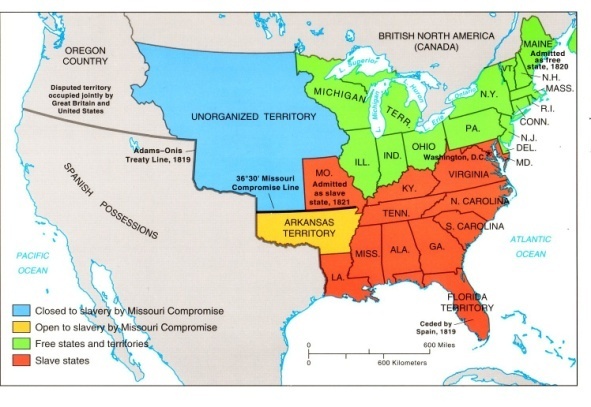 Missouri Compromise of 1820 consisted of 3 parts;1. __________ would enter as a slave state.2.___________ would enter as a free state.3. Any states that joined after this point would use the ________ to decide whether they’d be free or slave.# ___ OF SLAVE STATES X __ SENATORS PER STATE = ____ # OF SENATORS FROM SLAVE STATES# ___ OF FREE STATES X __ SENATORS PER STATE = ____ # OF SENATORS FROM FREE STATESTOTAL # OF SENATORS IN 1819 = ________Missouri Compromise of 1820 consisted of 3 parts;1. __________ would enter as a slave state.2.___________ would enter as a free state.3. Any states that joined after this point would use the ________ to decide whether they’d be free or slave.